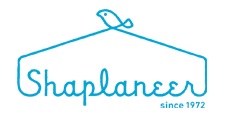 シャプラニール＝市民による海外協力の会　講演会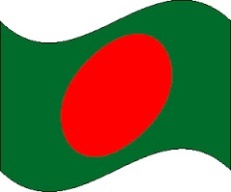 今知りたいバングラデシュ～ダッカ襲撃事件を受けて～７月１日にバングラデシュ首都ダッカで起きた襲撃事件は私たちに大きな衝撃を与えました。なぜこのような事件が起きてしまったのでしょうか。今後日本との関係はどうなるのでしょうか。バングラデシュ事情に精通されている筒井哲朗氏が同国の政情、テロの背景、現地の最新情報などについて講演を行います。講師：　筒井哲朗氏（一般社団法人シェア・ザ・プラネット代表理事）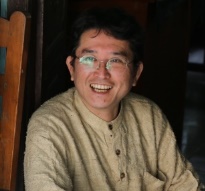 １９８６年、青年海外協力隊でバングラデシュへ２年間派遣。メーカー勤務を経て９４年、シャプラニール入職。以降バングラデシュ駐在２回。（計５年１０か月）同理事及び事務局長を６年務める。２０１４年、一般社団法人シェア・ザ・プラネット設立　代表理事。日時：　９月２５日（日）１：３０～４：００場所：　名古屋大学大学院国際開発研究科棟　８Fオーディトリアム　　　　（地下鉄名城線名古屋大学駅下車　１番出口より直進次の信号右折・徒歩５分）　　　　大学構内図　http://www.nagoya-u.ac.jp/access-map/index.html定員：　　８０名　（先着順）参加費：　無料問合せ＆申し込み：　シャプラニール愛知ネットワーク　E-mail　shaplaneer.aichi@gmail.com　/ Tel.  090-9125-8825 (裏見)主催　　特定非営利活動法人シャプラニール＝市民による海外協力の会・シャプラニール愛知ネットワーク共催　　名古屋大学大学院国際開発研究科　・　国際開発学会東海支部後援　　公益財団法人愛知県国際交流協会　・特定非営利活動法人名古屋NGOセンター